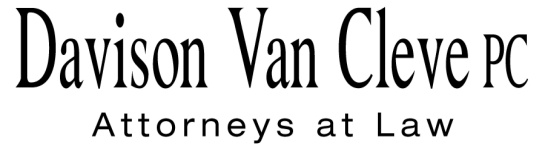 TEL (503) 241-7242     ●     FAX (503) 241-8160     ●     jog@dvclaw.com333 S.W. December 2, 2015Via Email and Federal ExpressMr. Steven V. KingExecutive DirectorWashington Utilities & Transportation Commission1300 S. Evergreen Pk. Dr. S.W.P. O. Box 47250Olympia, WA  98504-7250Re:	In the Matter of PACIFICORP, D/B/A PACIFIC POWER & LIGHT CO.,	Petition For a Rate Increase Based on a Modified Commission Basis Report, 			Two-Year Rate Plan, and Decoupling Mechanism.Docket UE-152253Dear Mr. King:		Enclosed for filing in the above-referenced docket, please find the original and twelve (12) copies of the Petition to Intervene of Boise White Paper, L.L.C.		Thank you for your assistance.  If you have any questions, please do not hesitate to contact our office.						Sincerely,						/s/ Jesse O. Gorsuch						Jesse O. GorsuchEnclosurecc:	Service ListCERTIFICATE OF SERVICEI hereby certify that I have this day served the attached Petition to Intervene upon all parties in this proceeding, as shown below, by sending a copy via electronic mail and by mailing a copy via First Class U.S. Mail, postage pre-paid.DATED 2nd day of December, 2015.Davison Van Cleve, P.C.	/s/ Jesse O. GorsuchJesse O. GorsuchR. BRYCE DALLEY
Vice President, Regulation
PacifiCorp
825 NE Multnomah STE 2000
Portland, OR 97232
bryce.dalley@pacificorp.comKATHERINE MCDOWELLMcDowell Rackner & Gibson, PC419 SW 11th Avenue, Suite 400Portland, OR 97205katherine@mcd-law.comPATRICK OSHIE
Assistant Attorney General
WUTC
PO Box 40128
Olympia, WA 98504-0128
poshie@utc.wa.gov MATTHEW MCVEEAssistant General Counsel
Pacific Power & Light Co.825 NE Multnomah STE 1800 Portland OR  97232 matthew.mcvee@pacificorp.com  WASHINGTON DOCKETS
Pacific Power & Light Co.825 NE Multnomah STE 1800 Portland OR  97232 WashingtonDockets@pacificorp.com  SIMON FFITCHOffice of the Attorney General800 Fifth Avenue STE 2000Seattle, WA 98104-3188simonf@atg.wa.govMATTHEW MCVEEAssistant General Counsel
Pacific Power & Light Co.825 NE Multnomah STE 1800 Portland OR  97232 matthew.mcvee@pacificorp.com  WASHINGTON DOCKETS
Pacific Power & Light Co.825 NE Multnomah STE 1800 Portland OR  97232 WashingtonDockets@pacificorp.com  SIMON FFITCHOffice of the Attorney General800 Fifth Avenue STE 2000Seattle, WA 98104-3188simonf@atg.wa.gov